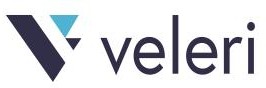 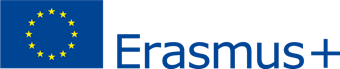 Erasmus+ student mobility for studies between programme countries (KA103) – AY 20__/20__ PRELIMINARY APPROVAL FOR FINAL THESISThis is a preliminary approval document to ensure the final thesis activity can be carried out and mentored at the receiving institution within Erasmus+ framework student mobility for studies. Used only for the purposes of student application to the Polytechnic of Rijeka Call for Erasmus+ SMS (studies) for AY 20__/20__Herewith, the receiving (HEI) __________________ approves to supervise and mentor the above mentioned student of the Polytechnic of Rijeka in the period from ___/______ (month / year) until ___/_____ (month / year) for the purpose of writing a final thesis / research for the final thesis within the framework of Erasmus+ student for studies activity in the AY 20__ / 20__.Student name:Subject/field of the final thesis:Name of receiving organization (HEI):Erasmus code:Country:Student’s mentor (name):E-mail:Phone:Signature (mentor):Signature person in charge (University international relations office; signature of either the mentor or IRO office is mandatory).Stamp (institution) - mandatory:Name of sending organisation (HEI):Polytechnic of RijekaErasmus code:HR RIJEKA02Name of department / study program:Student's mentor (name):E-mail:Phone:Signature (mentor):Signature person in charge (Vice Dean forInternational Cooperation):Stamp (Polytechnic of Rijeka)